Temat tygodnia: Tak mija nam czas Temat dnia: Co robimy ranoData: 31.01.2022Nauka rymowankiCzary – mary, czary – mary, Mam różowe okulary.Okulary mi się zbiły, No i czary się skończyły.Dziecko mówią rymowankę ze złością, ze smutkiem, ze strachem i z radością.Zabawa orientacyjno-porządkowa „Na krzesełku, za krzesełkiem”. Dziecko porusza się swobodnie pomiędzy krzesełkami. Na hasło: Na krzesełko – dziecko siada na najbliższym krzesełku. Na hasło: Za krzesełkiem – przykuca za krzesełkiem.Opowiadanie na temat „Czynności porannych”Dziecko opowiada jakie czynności wykonuje rano. Zabawa ruchowo-naśladowcza Co robimy rano? Dziecko naśladuje czynności, które wykonuje rano, na hasła – nazwy tych czynności. Np. myjemy buzię, czeszemy się, myjemy zęby, zakładamy bluzkę, wkładamy skarpetki…Oglądanie bajki edukacyjnej „MÓJ DZIEŃ!”https://www.youtube.com/watch?v=vXUC732gqKoKolorowanie obrazka według wzoru Dziecko koloruje obrazek według podanego wzoru.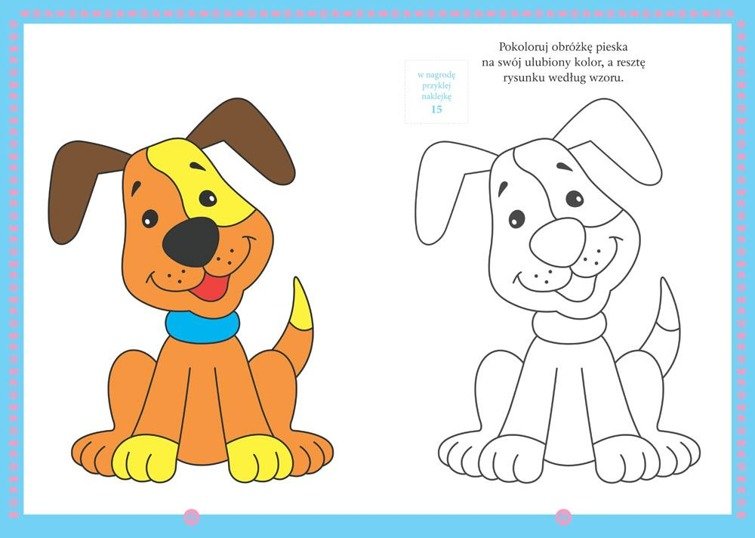 